Antrag/Abrechnung 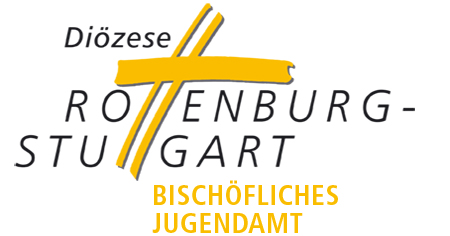 Zuschuss für Weltjugendtag 2023 in Portugaleinzureichen bis spätestens 31.08.2023An das Bischöfliche JugendamtSachbearbeitung ZuschüsseFrau Sabine SchellerAntoniusstraße 373249 WernauTel.: 07153 3001-138Vom Veranstalter vollständig auszufüllen:Veranstalter der Reise:	     (Dekanatsjugendreferat, bzw. durchführende Kirchengemeinde/Seelsorgeeinheit)Dekanat: 			     Name Kontaktperson:	     Straße:			     Ort: 				     Telefonnummer:		     Mail: 				     Der Zuschuss soll auf folgendes Konto überwiesen werden:(Bitte nur Konten von Kirchengemeinden/Seelsorgeeinheiten/Jugendreferaten angeben. Private Konten werden nicht akzeptiert!)KontoinhaberIn:	     IBAN:	     Name der Bank:	     Wir beantragen einen Zuschuss für die umseitig aufgeführten Teilnehmer*innen. Der Zuschuss beträgt für jede Teilnehmer*in 70 € (bis spätestens 31.08.2023) eingeht, wird der Zuschuss anschließend ausbezahlt.Gesamtanzahl der Teilnehmer*innen:	     (siehe auch beiliegende Teilnehmer*innenliste)ErklärungHiermit verpflichte ich mich, den erhaltenen Zuschuss an die jeweiligen Teilnehmer*in bzw. deren Familien weiterzugeben.__________________________________________________Ort, Datum			Unterschrift VerantwortlicheRDie Teilnehmer*innenliste ist in der Anlage beigefügt.